St Nicolas Church Room Booking Form 	  	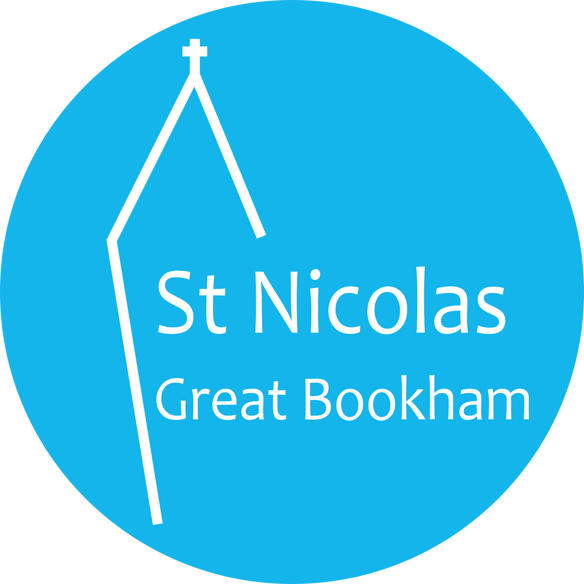 Registered Charity No: 1127867  I accept personal responsibility for ensuring the Rules & Conditions are complied with in connection with this bookingSigned by …………………………………….Day room required:………………………………………………………………..............Frequency (weekly, monthly etc.): ……………………………………………………… Start time: 	Including setting up………………………………Finish time:	 Including clearing up…………………………….Numbers – Approx. number of people attending………………………………Please note room capacity is 40 seated/ 50 standingPayment:	££40 per session Cheques should be made payable to St Nicolas PCCBACS payment Sort Code 40-52-40 Account 00019044 (please email office@stnicolasbookham.org.uk  if making an online payment, so we can notify the treasurer).Insurance provider………………………………Risk Assessment attached yes/no